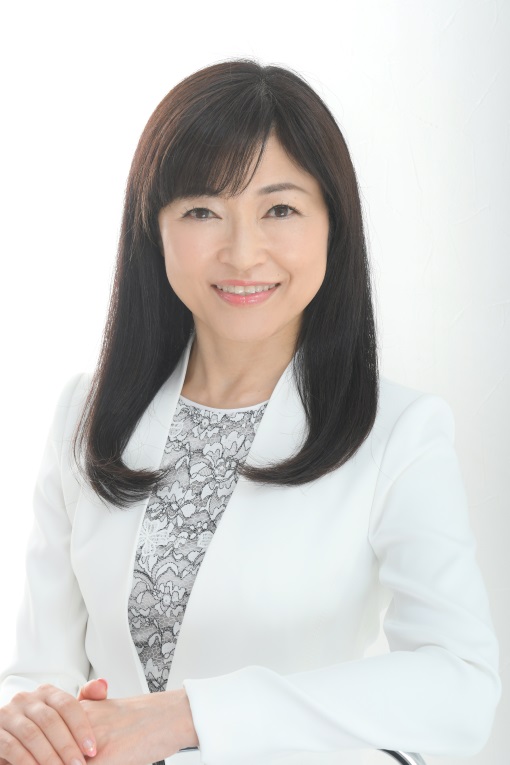 誕生日：５月２７日　　血液型：Ｏ型出身地：鹿児島県志布志市　　出身高校：志布志高校　　出身大学：日本女子大学身長・体重：１５６ｃｍ・４５ｋｇ資格：宅地建物取引士、英検２級経歴：元南日本放送アナウンサー学生時代、ＣＲＪ委員会のメンバーとしてラジオ番組『College　Radio　Japan』のパーソナリティー担当。大学卒業後アナウンサーとなる。放送局を退職後、映像テクノアカデミア声優科卒業。ナレーター・声優事務所ヴィーヴ、ナレーター事務所あどりぶ、ナレーター事務所(株)洒落を経て、現在フリー。出演番組【ナレーション】ＣＸ：ノンストップ！坂本昌行のＯｎｅＤｉｓｈディノス　いいものプレミアムＴＸ：空から日本を見てみようＥＸ：やじうまテレビ！ＢＳ‐ＴＢＳ：ＩＣＴインパクト特別編・バラカン＆米倉教授対談「ＩＣＴが切り開く未来」ＢＳジャパン：MADE　IN　JAPANＢＳ１２トゥエルビ：展示会へ行こう！　東映チャンネル：東映ホットライン囲碁・将棋チャンネル：将棋ウィークリーテレビ囲碁認定　　　他多数【ボイスオーバー】ＴＢＳ：ブロードキャスターＮＴＶ：おもいッきりＤＯＮ！ＴＸ：朝はビタミン！ＢＳ‐ＴＢＳ：健康トリプルアンサー　　他多数【ＣＭナレーション】Udemy、タジマ、大阪厚生信用金庫、城山観光ホテル、山形屋、ＪＡ鹿児島、Ｉｇａｒａｓｈｉ　Ｈａｒｕｍｉ　ＳＯＵＮＤ―ＪＡＭ、フジッコ　他【ＭＣ・キャスター・リポーター】ＭＢＣ：Ｍ症候群テレビ通りＭＢＣニュースど～んと鹿児島ときめきインフォメーション　他ＲＫＢ：九州が知りたい福島県内民放４局放送：いわき市新春特番　他【ラジオパーソナリティー】ＪＦＮ系列：ＣＲＪ～カレッジ・レディオ・ジャパン～ＭＢＣ：ラジオ天国ちゃんと聴いてＮｉｇｈｔ、ポテトタイム、私たちの作文　他ＦＭいわき：トワイライトＷＡＶＥ　　　他【ＶＰナレーション、ｅラーニングナレーション等】大正製薬、ANA　FESTA、日産自動車、Adobe 企業会計アドバンスコースビジネスマナー基礎コースＪＡＮＴＩ安全文化e‐シリーズ　あなたが主役・安全文化大和ハウス工業・ＧＳ‐50（入居者編）ａｕ（ＬＩＳＵＭＯ！）頭髪医療最前線司法制度改革　　　　　他【司会等】産業物産展総合司会ヤマハジュニアピアノコンクールヤマハ、音楽教室コンサート　自由が丘女神祭り　　その他、ＩＶＲ・音声ガイダンス、教材の朗読など